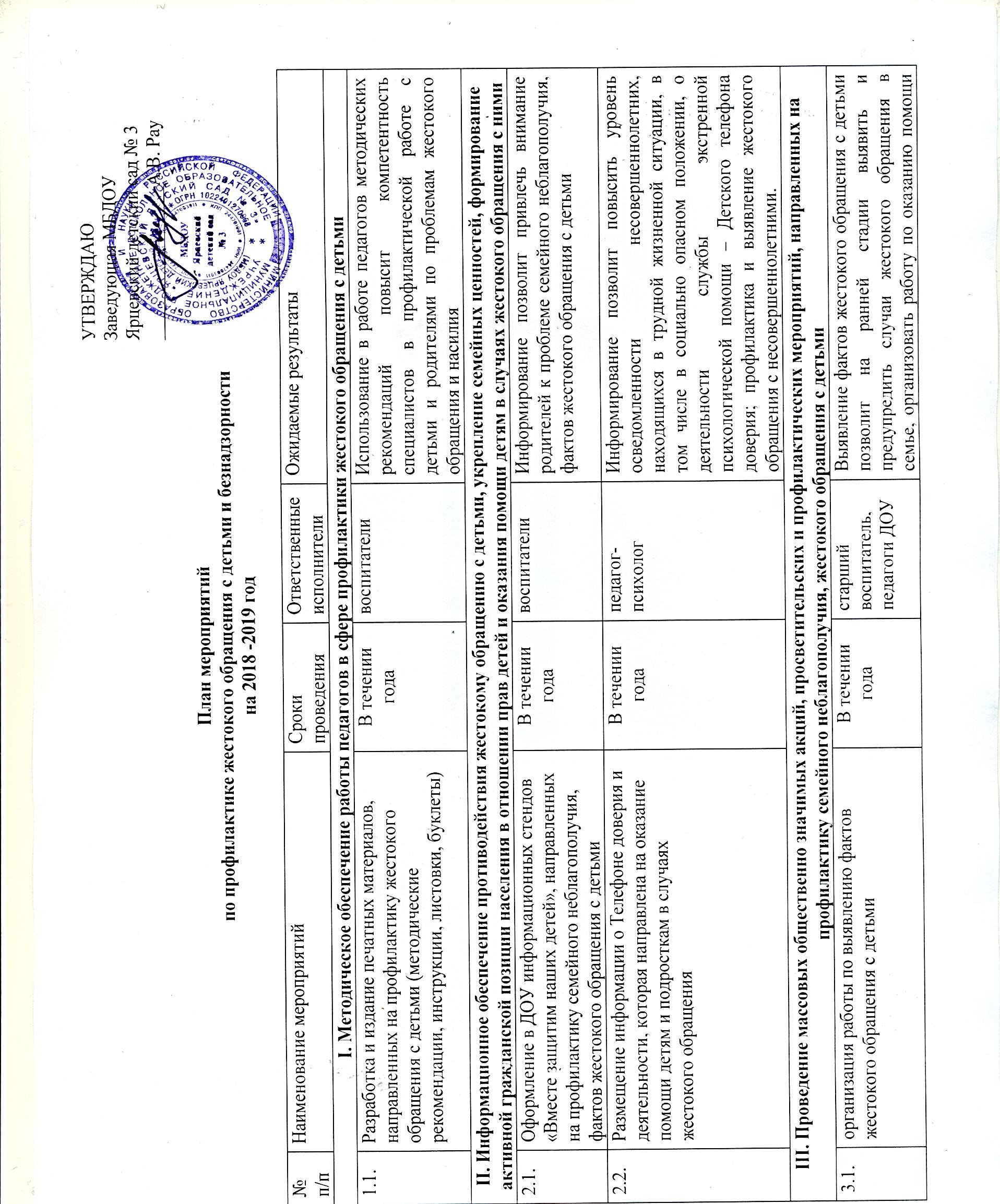 УТВЕРЖДАЮЗаведующая МБДОУЯрцевский детский сад № 3_________________А.В. РауПлан мероприятийпо профилактике жестокого обращения с детьми и безнадзорности на 2018 -2019 год№ п/пНаименование мероприятийСроки проведенияОтветственные исполнителиОжидаемые результатыI. Методическое обеспечение работы педагогов в сфере профилактики жестокого обращения с детьмиI. Методическое обеспечение работы педагогов в сфере профилактики жестокого обращения с детьмиI. Методическое обеспечение работы педагогов в сфере профилактики жестокого обращения с детьмиI. Методическое обеспечение работы педагогов в сфере профилактики жестокого обращения с детьмиI. Методическое обеспечение работы педагогов в сфере профилактики жестокого обращения с детьми1.1.Разработка и издание печатных материалов, направленных на профилактику жестокого обращения с детьми (методические рекомендации, инструкции, листовки, буклеты)В течениигодавоспитателиИспользование в работе педагогов методических рекомендаций повысит компетентность специалистов в профилактической работе с детьми и родителями по проблемам жестокого обращения и насилияII. Информационное обеспечение противодействия жестокому обращению с детьми, укрепление семейных ценностей, формирование активной гражданской позиции населения в отношении прав детей и оказания помощи детям в случаях жестокого обращения с нимиII. Информационное обеспечение противодействия жестокому обращению с детьми, укрепление семейных ценностей, формирование активной гражданской позиции населения в отношении прав детей и оказания помощи детям в случаях жестокого обращения с нимиII. Информационное обеспечение противодействия жестокому обращению с детьми, укрепление семейных ценностей, формирование активной гражданской позиции населения в отношении прав детей и оказания помощи детям в случаях жестокого обращения с нимиII. Информационное обеспечение противодействия жестокому обращению с детьми, укрепление семейных ценностей, формирование активной гражданской позиции населения в отношении прав детей и оказания помощи детям в случаях жестокого обращения с нимиII. Информационное обеспечение противодействия жестокому обращению с детьми, укрепление семейных ценностей, формирование активной гражданской позиции населения в отношении прав детей и оказания помощи детям в случаях жестокого обращения с ними2.1.Оформление в ДОУ информационных стендов «Вместе защитим наших детей», направленных на профилактику семейного неблагополучия, фактов жестокого обращения с детьмиВ течениигодавоспитателиИнформирование позволит привлечь внимание родителей к проблеме семейного неблагополучия, фактов жестокого обращения с детьми2.2.Размещение информации о Телефоне доверия и деятельности, которая направлена на оказание помощи детям и подросткам в случаях жестокого обращенияВ течениигодапедагог-психологИнформирование позволит повысить уровень осведомленности несовершеннолетних, находящихся в трудной жизненной ситуации, в том числе в социально опасном положении, о деятельности службы экстренной психологической помощи – Детского телефона доверия; профилактика и выявление жестокого обращения с несовершеннолетними.III. Проведение массовых общественно значимых акций, просветительских и профилактических мероприятий, направленных на профилактику семейного неблагополучия, жестокого обращения с детьмиIII. Проведение массовых общественно значимых акций, просветительских и профилактических мероприятий, направленных на профилактику семейного неблагополучия, жестокого обращения с детьмиIII. Проведение массовых общественно значимых акций, просветительских и профилактических мероприятий, направленных на профилактику семейного неблагополучия, жестокого обращения с детьмиIII. Проведение массовых общественно значимых акций, просветительских и профилактических мероприятий, направленных на профилактику семейного неблагополучия, жестокого обращения с детьмиIII. Проведение массовых общественно значимых акций, просветительских и профилактических мероприятий, направленных на профилактику семейного неблагополучия, жестокого обращения с детьми3.1.организация работы по выявлению фактов жестокого обращения с детьмиВ течениигодастарший воспитатель, педагоги ДОУВыявление фактов жестокого обращения с детьми позволит на ранней стадии выявить и предупредить случаи жестокого обращения в семье на ранней стадии ее неблагополучия в рамках своей профессиональной деятельности, принимать меры по оказанию своевременной помощи детям – жертвам жестокого обращения3.2.Организация и проведение индивидуально-профилактической работы с семьями, находящихся в социально опасном положении, состоящими на учете в КДНПостоянностарший воспитатель, педагог-психологРазработка и реализация индивидуально-профилактической работы с семьями, находящимися в социально опасном положении, будет способствовать повышению эффективности работы специалистов системы профилактики села, направленной на индивидуально-профилактическое сопровождение семей, находящихся в социально опасном положении3.3.Организация и проведение просветительской работы среди родителей (законных представителей), педагогов и специалистов ДОУ по проблемам жестокого обращения с детьми через родительские собрания, лектории, тренингиВ течениигодастарший воспитатель, педагог-психолог, педагоги ДОУПроведение просветительской работы с родителями и педагогами будет способствовать повышению уровня информированности и правовой просвещенности по проблемам жестокого обращения с детьми.3.4.Организация работы родительских клубов для родителей. Активизация родительской общественности, преимущественно отцов (Клуб отцов, творческая мастерская «мастерица» и т.д.) в вопросах воспитания и совместного досуга с детьмиВ течениигодастарший воспитатель, педагоги ДОУРабота клубов для родителей позволит повысить уровень правовой просвещенности в вопросах защиты прав и законных интересов детей. Оказание содействия педагогами ДОУ в решении вопросов, касающихся обучения и воспитания детей.3.5.Работа с семьями по формированию и укреплению семейных ценностейВ течениигодастарший воспитатель, педагоги ДОУРабота педагогов и специалистов ДОУ с семьями воспитанников позволит повысить уровень семейных взаимоотношений, будет способствовать формированию и укреплению семейных ценностей3.6.Осуществление патронирования несовершеннолетних, подвергшихся жестокому обращению и насилию, и их семейВ течениигодапедагоги ДОУПатронирование позволит повысить эффективность проведения реабилитационных мероприятий, уровень выявляемости фактов жестокого обращения и насилия с детьми.3.7.Разработка буклетов, памяток по вопросам: «Семейные права ребенка», «Знай свои права», «Детские страхи и причины их возникновения» и т.п. В начале уч.годапедагоги ДОУПроведение просветительской акции позволит повысить уровень осведомленности несовершеннолетних, находящихся в трудной жизненной ситуации, в том числе в социально опасном положении, о деятельности службы экстренной психологической помощи – Детского телефона доверия; профилактики и выявления жестокого обращения с несовершеннолетними3.8.Организация и проведение праздника для детей «Город детства», посвященный Международному дню защиты детейИюньпедагоги ДОУПроведение праздника позволит охватить большое количество детей и родителей, в том числе группы риска, будет способствовать профилактике жестокого обращения с детьми, укреплению семейных ценностей, формированию нетерпимого3.9.Реализация мероприятий с детьми по профилактике жестокого обращения друг к другу в возрастных группах В течениигодастарший воспитатель, педагоги ДОУМероприятия будут способствовать профилактике жестокого обращения с детьми, укреплению семейных ценностей, формированию нетерпимого отношения к жестокому обращению с детьми через детские виды деятельности (чтение книг, театрализованные представления и т.д.)3.10.Размещение ящика на территории ДОУ «Для обращений»В течениигодапедагог-психологПроведение работы позволит выявить уровень правовой просвещенности в вопросах защиты прав и законных интересов детей, повысить уровень родительской ответственности в отношении воспитания своих детей, профилактики и выявления жестокого обращения с несовершеннолетними3.11.Организация и проведение конкурса семейных работ «Вместе – ради детей!»Майпедагоги ДОУПроведение конкурса позволит охватить большое количество детей, родителей, в том числе группы риска, будет способствовать профилактике жестокого обращения с детьми, укреплению семейных ценностей, формированию нетерпимого отношения к жестокому обращению с детьми.3.12.Подведение итогов реализации планаКаждый кварталстарший воспитатель, педагог-психолог, педагоги ДОУПредоставление методических и дидактических материалов по проблеме с обоснованием их значимости в работе с детьми. Обсуждение успехов и неудач в решении данной проблемы. Определение перспектив дальнейшей работы.